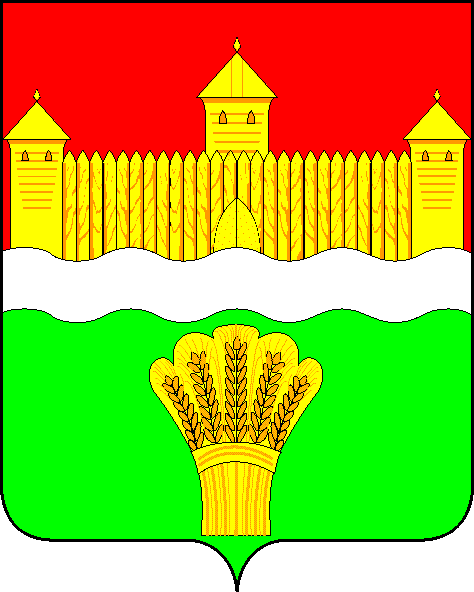 КЕМЕРОВСКАЯ ОБЛАСТЬ - КУЗБАСССОВЕТ НАРОДНЫХ ДЕПУТАТОВ КЕМЕРОВСКОГО МУНИЦИПАЛЬНОГО ОКРУГАПЕРВОГО СОЗЫВАСЕССИЯ № 66РЕШЕНИЕот «29» февраля 2024 г. № 913г. КемеровоО реализации проектов инициативного бюджетирования на территории Кемеровского муниципального округа в 2023 году и проекты на 2024 годЗаслушав информацию О реализации проектов инициативного бюджетирования на территории Кемеровского муниципального округа в 2023 году и проекты на 2024 год, руководствуясь Устава муниципального образования Кемеровский муниципальный округ Кемеровской области - Кузбасса, Совет народных депутатов Кемеровского муниципального округаРЕШИЛ:1. Информацию О реализации проектов инициативного бюджетирования на территории Кемеровского муниципального округа в 2023 году и проекты на 2024 год принять к сведению.2. Направить информацию О реализации проектов инициативного бюджетирования на территории Кемеровского муниципального округа в 2023 году и проекты на 2024 год главе Кемеровского муниципального округа.3. Опубликовать настоящее решение в газете «Заря», официальном сетевом издании «Электронный бюллетень администрации Кемеровского муниципального округа» и официальном сайте Совета народных депутатов Кемеровского муниципального округа в сети «Интернет».4. Контроль за исполнением настоящего решения возложить на Евдокимова Н.Я. – председателя комитета по бюджету, налогам и предпринимательству.5. Настоящее решение вступает в силу со дня его официального опубликования.ПредседательСовета народных депутатов Кемеровского муниципального округа                                      В.В. Харланович